ANEXO IFecha y firma:Firmado en ………………………. a … de ………………………. de 2024.Los datos personales recogidos serán tratados por la UAH (Instituto Franklin-UAH) con la finalidad de gestionar y regular la concesión de ayudas destinadas a familias por compensación de gastos de alojamiento de los estudiantes extranjeros matriculados en Estudios del Instituto Franklin de la Universidad de Alcalá, así como con fines estadísticos. La base legítima de dicho tratamiento es la ejecución de la convocatoria, el consentimiento explícito del titular de los datos y la obligación legal de la Universidad en materia educativa. Con la participación en el proceso, la familia de acogida y su persona de contacto consienten expresamente a que sus datos puedan ser comunicados a las instituciones de destino señaladas y con las finalidades descritas. Los datos serán transferidos internacionalmente con las medidas de seguridad y las garantías adecuadas. Fuera de estos supuestos, los datos no serán cedidos salvo los casos previstos legalmente y se conservarán durante el tiempo legalmente establecido y el necesario para cumplir con la citada finalidad. El órgano responsable del tratamiento es la Secretaría General de la Universidad, ante quien se podrán ejercer los correspondientes derechos mediante escrito dirigido a la Delegada de Protección de Datos (Colegio de San Ildefonso, Plaza de San Diego, s/n. 28801 Alcalá de Henares. Madrid) o por correo electrónico (protecciondedatos@uah.es), adjuntando copia del DNI o equivalente. En caso de conflicto, se podrá plantear recurso ante la Agencia Española de Protección de Datos. Para una información más detallada puede consultarse la Política de Privacidad de la Universidad.”FORMULARIO DE SOLICITUDCONVOCATORIA DE AYUDAS A FAMILIA POR COMPENSACIÓN DE GASTOS DE ALOJAMIENTO DE LOS ESTUDIANTES EXTRANJEROS MATRICULADOS EN ESTUDIOS ORGANIZADOS POR EL INSTITUTO FRANKLIN DE LA UNIVERSIDAD DE ALCALÁ. CURSOS 2024/25 Y 2025/26FORMULARIO DE SOLICITUDCONVOCATORIA DE AYUDAS A FAMILIA POR COMPENSACIÓN DE GASTOS DE ALOJAMIENTO DE LOS ESTUDIANTES EXTRANJEROS MATRICULADOS EN ESTUDIOS ORGANIZADOS POR EL INSTITUTO FRANKLIN DE LA UNIVERSIDAD DE ALCALÁ. CURSOS 2024/25 Y 2025/26FORMULARIO DE SOLICITUDCONVOCATORIA DE AYUDAS A FAMILIA POR COMPENSACIÓN DE GASTOS DE ALOJAMIENTO DE LOS ESTUDIANTES EXTRANJEROS MATRICULADOS EN ESTUDIOS ORGANIZADOS POR EL INSTITUTO FRANKLIN DE LA UNIVERSIDAD DE ALCALÁ. CURSOS 2024/25 Y 2025/26FORMULARIO DE SOLICITUDCONVOCATORIA DE AYUDAS A FAMILIA POR COMPENSACIÓN DE GASTOS DE ALOJAMIENTO DE LOS ESTUDIANTES EXTRANJEROS MATRICULADOS EN ESTUDIOS ORGANIZADOS POR EL INSTITUTO FRANKLIN DE LA UNIVERSIDAD DE ALCALÁ. CURSOS 2024/25 Y 2025/26FORMULARIO DE SOLICITUDCONVOCATORIA DE AYUDAS A FAMILIA POR COMPENSACIÓN DE GASTOS DE ALOJAMIENTO DE LOS ESTUDIANTES EXTRANJEROS MATRICULADOS EN ESTUDIOS ORGANIZADOS POR EL INSTITUTO FRANKLIN DE LA UNIVERSIDAD DE ALCALÁ. CURSOS 2024/25 Y 2025/26FORMULARIO DE SOLICITUDCONVOCATORIA DE AYUDAS A FAMILIA POR COMPENSACIÓN DE GASTOS DE ALOJAMIENTO DE LOS ESTUDIANTES EXTRANJEROS MATRICULADOS EN ESTUDIOS ORGANIZADOS POR EL INSTITUTO FRANKLIN DE LA UNIVERSIDAD DE ALCALÁ. CURSOS 2024/25 Y 2025/26DATOS DE LA FAMILIADATOS DE LA FAMILIADATOS DE LA FAMILIADATOS DE LA FAMILIADATOS DE LA FAMILIADATOS DE LA FAMILIANombre y apellidos de la persona de contactoNombre y apellidos de la persona de contactoNombre y apellidos de la persona de contactoNombre y apellidos de la persona de contactoNombre y apellidos de la persona de contactoNombre y apellidos de la persona de contactoTeléfono fijoTeléfono fijoTeléfono móvil Teléfono móvil Teléfono móvil Teléfono móvil DirecciónDirecciónDirecciónDirecciónDirecciónCódigo postalCorreo electrónicoCorreo electrónicoCorreo electrónicoCorreo electrónicoDNIDNI¿Cuántas personas viven en la casa en total? (edades y relación con la persona de contacto)¿Cuántas personas viven en la casa en total? (edades y relación con la persona de contacto)¿Cuántas personas viven en la casa en total? (edades y relación con la persona de contacto)¿Cuántas personas viven en la casa en total? (edades y relación con la persona de contacto)¿Cuántas personas viven en la casa en total? (edades y relación con la persona de contacto)¿Cuántas personas viven en la casa en total? (edades y relación con la persona de contacto)Estado Civil (persona de contacto)Estado Civil (persona de contacto)Estado Civil (persona de contacto)Ocupación (persona de contacto)Ocupación (persona de contacto)Ocupación (persona de contacto)Mascotas:         Sí (especificar cuáles)                        No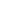 Mascotas:         Sí (especificar cuáles)                        NoMascotas:         Sí (especificar cuáles)                        NoMascotas:         Sí (especificar cuáles)                        NoMascotas:         Sí (especificar cuáles)                        NoMascotas:         Sí (especificar cuáles)                        No¿Fuma alguien en la casa?¿Fuma alguien en la casa?¿Fuma alguien en la casa?¿Se fuma en los lugares comunes de la casa?¿Se fuma en los lugares comunes de la casa?¿Se fuma en los lugares comunes de la casa?         Sí                        No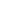 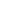          Sí                        No         Sí                        No        Sí                      No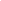 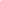         Sí                      No        Sí                      NoExperiencia acogiendo estudiantes extranjeros (especificar tiempo):Experiencia acogiendo estudiantes extranjeros (especificar tiempo):Experiencia acogiendo estudiantes extranjeros (especificar tiempo):Experiencia acogiendo estudiantes extranjeros (especificar tiempo):Experiencia acogiendo estudiantes extranjeros (especificar tiempo):Experiencia acogiendo estudiantes extranjeros (especificar tiempo):INFORMACIÓN COMPLEMENTARIAINFORMACIÓN COMPLEMENTARIAINFORMACIÓN COMPLEMENTARIAINFORMACIÓN COMPLEMENTARIAINFORMACIÓN COMPLEMENTARIAINFORMACIÓN COMPLEMENTARIAPreferencia del periodo de alojamiento (puede seleccionar más de una)Preferencia del periodo de alojamiento (puede seleccionar más de una)Preferencia del periodo de alojamiento (puede seleccionar más de una)Preferencia del periodo de alojamiento (puede seleccionar más de una)Preferencia del periodo de alojamiento (puede seleccionar más de una)Preferencia del periodo de alojamiento (puede seleccionar más de una)Semanal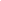 Quincenal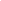 QuincenalQuincenalQuincenalQuincenalTrimestral (otoño / invierno)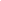 Mensual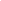 MensualMensualMensualMensualMensual (verano)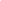 Trimestral y mensual (verano)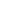 Trimestral y mensual (verano)Trimestral y mensual (verano)Trimestral y mensual (verano)Trimestral y mensual (verano)Preferencia chico - chicaPreferencia chico - chicaPreferencia chico - chicaPreferencia chico - chicaPreferencia chico - chicaPreferencia chico - chicaLe da igual                  Le da igual, pero preferiría chico                   Le da igual, pero preferiría chica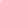 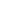 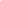          Únicamente chicos                                 Únicamente chicas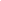 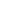 Le da igual                  Le da igual, pero preferiría chico                   Le da igual, pero preferiría chica         Únicamente chicos                                 Únicamente chicasLe da igual                  Le da igual, pero preferiría chico                   Le da igual, pero preferiría chica         Únicamente chicos                                 Únicamente chicasLe da igual                  Le da igual, pero preferiría chico                   Le da igual, pero preferiría chica         Únicamente chicos                                 Únicamente chicasLe da igual                  Le da igual, pero preferiría chico                   Le da igual, pero preferiría chica         Únicamente chicos                                 Únicamente chicasLe da igual                  Le da igual, pero preferiría chico                   Le da igual, pero preferiría chica         Únicamente chicos                                 Únicamente chicasDisposición para acoger a personas con necesidades especiales (personas con movilidad reducida, fumadores, diabéticos, vegetarianos, celiacos, con alergia a algún tipo de alimento, etc.) (especificar)Disposición para acoger a personas con necesidades especiales (personas con movilidad reducida, fumadores, diabéticos, vegetarianos, celiacos, con alergia a algún tipo de alimento, etc.) (especificar)Disposición para acoger a personas con necesidades especiales (personas con movilidad reducida, fumadores, diabéticos, vegetarianos, celiacos, con alergia a algún tipo de alimento, etc.) (especificar)Disposición para acoger a personas con necesidades especiales (personas con movilidad reducida, fumadores, diabéticos, vegetarianos, celiacos, con alergia a algún tipo de alimento, etc.) (especificar)Disposición para acoger a personas con necesidades especiales (personas con movilidad reducida, fumadores, diabéticos, vegetarianos, celiacos, con alergia a algún tipo de alimento, etc.) (especificar)Disposición para acoger a personas con necesidades especiales (personas con movilidad reducida, fumadores, diabéticos, vegetarianos, celiacos, con alergia a algún tipo de alimento, etc.) (especificar)CalefacciónExteriorFibra ópticaWIFITamaño > 10 m2Baño propio Si          No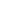 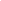 Si           No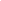 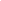 Sí            No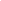 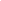 Sí             No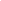 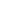 Sí            No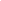 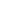        Si           No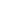 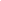 Mobiliario (indicar sí o no)Mobiliario (indicar sí o no)Mobiliario (indicar sí o no)Mobiliario (indicar sí o no)Mobiliario (indicar sí o no)EscritorioFlexoArmarioOrdenadorHabitación          si          No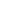 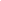 Sí              No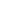 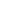 Sí i          No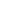 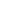 Sí            No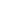 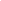 Otras observaciones:ME COMPROMETO A NO ALOJAR A MÁS DE DOS ESTUDIANTES EN UN MISMO PERIODO Y DURANTE EL PERIODO QUE DURE EL PROGRAMA DE ACOGIDA Y TAMPOCO TENER MÁS PERSONAS ALOJADAS QUE LAS MENCIONADAS ARRIBA.Sí                       No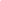 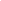 ME COMPROMETO A NO ALOJAR A MÁS DE DOS ESTUDIANTES EN UN MISMO PERIODO Y DURANTE EL PERIODO QUE DURE EL PROGRAMA DE ACOGIDA Y TAMPOCO TENER MÁS PERSONAS ALOJADAS QUE LAS MENCIONADAS ARRIBA.Sí                       NoME COMPROMETO A NO ALOJAR A MÁS DE DOS ESTUDIANTES EN UN MISMO PERIODO Y DURANTE EL PERIODO QUE DURE EL PROGRAMA DE ACOGIDA Y TAMPOCO TENER MÁS PERSONAS ALOJADAS QUE LAS MENCIONADAS ARRIBA.Sí                       No